【今日主題】大衛的禱告程祖光弟兄(台中健行路聚會處)經文：詩篇17:1~15前言：求神彰顯公義的禱告   vv.1-5求神出面保護的禱告   vv.6-13永恆中對於神的盼望   vv.14-15結語喧囂中的寧靜      —彭友家五月代禱信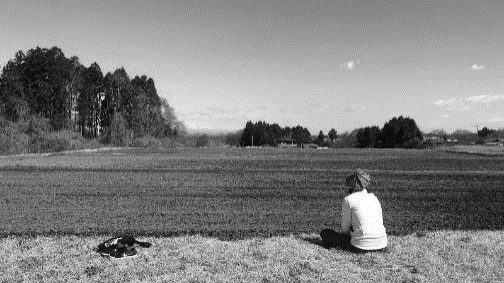 喧囂中的寧靜，與不平靜服事的壓力越來越大、要求越來越多，快樂卻越來越少。我們怎麼期待自己依舊充滿創意與活力，對神的話保有熱情，渴望更多的服事，有動力鼓舞身邊已然麻木的會眾？我們應該從哪裡汲取養分和力量？如何減輕我們靈性上的種種飢渴？以上這幾句直白的問句，是盧雲在『喧囂中的寧靜』（The Way of the HEART, Henri Nouwen, 1981)這本「老的新書」（2019校園出版）序中幾個針對服事者的關鍵問題。他的答案，是從第四、第五世紀沙漠教父（私認為應該翻譯成「曠野）會好一點）的屬靈操練裡，去尋找答案。而『獨處』（逃離），『靜默』與『禱告』，這是盧雲他在將近四十年前開的解方籤。1996年就回天家的他，應該沒有看過 I-phone，平板，沒有聽過大數據，以及無孔不入的社群網站以及行動通訊。若到過約旦的Wadi Ram就知道，就算前後左右眼目所及都是無盡的沙漠，在那裡貝督因人的手機還是有訊號。真的要安靜，蓄意的「逃離」反倒是成了必須。四月下旬，我們把孩子放在花蓮岳父母家，幾乎是「逃離」似的，在宣教士好友Manna, Kinya的推薦與贊助接送之下，跑到日本東北的鄉下，一個前不著村後不著店的神學院待了一週。喧囂中的寧靜，就是其中一本，憶紜和我一起從頭讀到尾。另外還帶了超厚的「21世紀教會成長學」，「文化地圖」，萊特的「我不理解的上帝」，還有宣教心視野的歷史視野（第二冊）裡面包括戴德生、威廉克里的簡論，重新徹徹底底讀了幾遍。那幾天，就是早餐後，出去躺在雪融後仍未發芽的田裡。大聲唱歌，大聲禱告，或單純躺著曬太陽。回想並且消化過去這一整年的種種，並且為了許多事情禱告，交托。閱讀時，我發現喧囂這本書，和Tim Keller的教會成長學，幾乎是兩種極端，但又有著有趣的共同點。一個基督徒的信仰生命，到底是應該「出世」還是「入世」呢？盧雲雖然要我們到沙漠（曠野）那去安靜禱告，但也是為了要重新得力，帶回你的服事場域影響力。而Keller又在種種博學論述當中，講述在現代都會中種種的處境化福音策略，其實是一種明知不可為而為之的委身。這趟旅程，好像就是一個這樣的過程。待在鄉下的幾天，有一個火爐特別吸引我。可以花幾十分鐘呆呆地坐在前面丟柴火，翻動樹枝，聽木材在燃點的時候迸裂的聲音，超級療癒。那就是我的曠野。過了那週，我們邀請岳父母從台灣帶著彭友來一起集合，借了車子我們就歡樂吵鬧的旅遊。吃壽司定食、踏青賞櫻泡溫泉，去海洋館還有博物館，還去海嘯紀念小學（荒濱小學）上了一堂課。雖是完全無保留的「入世」，卻也在當中陪伴傾向傳統信仰的岳父母，有了比較深的對話。這幾週下來，應該好好休息，卻也發現身體有種種的徵狀。包括我胸口的刺痛，原本有好轉，又開始發作，憶紜則是手肘與肩膀輪流發炎疼痛，甚至到晚上無法入眠。這些都是我們的警訊，身體，心理，與靈命，都在長期的服事與損耗之下，就連要發病（加上看病與治療）也要找時間。求主恩待，我們都是不配的器皿，但也希望能夠長久的被主所用。(接背頁)你的、我的、祂的故事上半年憶紜與聯合差傳小約拿團隊繼續在不同的城市舉辦工作坊。剛剛結束的嘉義小約拿，則是上個週末在北榮長老教會熱烈地舉辦。除了北榮教會派出龐大陣仗，主日學老師們幾乎全員到齊，還有許多其他嘉義地區的同工熱情參與。甚至遠在新竹服事的學園同工李祺夫婦，過去一直對宣教與兒童培訓很有負擔，直接全家南下參與訓練，並在下午用饒舌四律帶動這些老師們。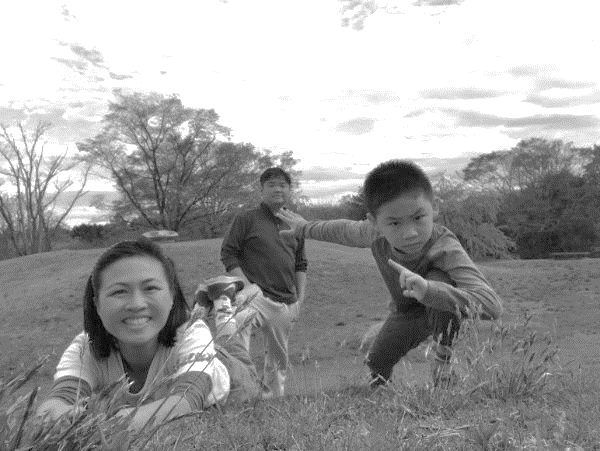 在這次培訓中，處處看到神的工作。包括現場與人在中東地區服事的姐妹連線，背景傳來開齋的祈禱聲，讓人身歷其境，更有負擔為前線的勇士禱告。同時，舉辦的場地就在教會的主日學教室，而就在去年底，教會差派了前往印度的紗麗（化名），身為教會第一位正式差派的宣教士，她從小就是從主日學的教室開始信仰的經歷。小約拿在這個地點這個時機舉辦，對於每一個參與者來說，更深具意義。一起長期配搭培訓的Ｑ嫂，威克理夫翻譯會的金克宜師母，就很有感觸的表示，感謝主終於江山代有才人出，有更多新的人（宣教士）和新的故事，而不是只能復誦他們上一代宣教士多年前的見證。感恩：宣教動員，需要長遠的委身，就像種子需要澆灌施肥呵護的。我們有幸參與其中的過程，看到有新的樹苗在各地茁壯。(閱讀全文，請看彭家FB或走廊海報)本週各項聚會今日	09:30	兒童主日學		09:45	主日講道	程祖光弟兄		09:45	中學生團契		11:00 《擘餅記念主聚會》	週二 19:30	英文查經班週三	19:30	交通禱告會	賴映良弟兄週四	14:30	姊妹聚會	擴大見證聚會		15:30	姊妹禱告會週五	19:00	小社青	家庭聚會週六	14:00	大專團契	查經聚會週六	18:00	社青團契	讀書會台北基督徒聚會處          第2583期  2019.05.26網站：http://www.taipeiassembly.org	年度主題：坐蔭蘋果樹˙喜嘗甘甜果		主日上午	主日下午 	下週主日上午	下週主日下午	聚會時間：9時45分	2時00分	9時45分	2時00分	司     會：劉耀仁弟兄		呂允仁弟兄	領        詩：劉耀仁弟兄			賴大隨弟兄	司     琴：	陳孜祈姊妹		徐漢慧姊妹	講     員：程祖光弟兄		下週講員：任  駿弟兄	本週題目：大衛的禱告	           下週主題：約拿的神蹟？尼尼微的神蹟？	本週經文：詩篇17:1~15	下週經文：馬太福音12:39-41	上午招待：吳純紹姊妹 林寶猜姊妹	下週招待：蔣震彥弟兄 楊晴智姊妹						史小米姊妹耶和華啊，求你用手救我脫離世人，脫離那只在今生有福分的世人！                                                       詩篇17:14臺北市中正區100南海路39號。電話（02）23710952傳真（02）23113751【六月宣教月】主日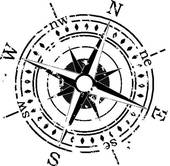 6/2  任駿弟兄--福音主日6/9  彭書睿宣教士     --"從What和How，       回到 Why 和Who"6/16姜雅各弟兄 (韓國在印尼宣教士)     --多結果子的生命6/23彭書穎弟兄 (聯合差傳愛穆事工)6/30林廣耀弟兄 (中科聚會處)【宣教月】所收奉獻，除指定奉獻以外，其餘皆歸入本教會「福音宣教事工」使用。2019年「福音宣教事工」預定支出為929,000元。